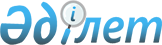 Об утверждении бюджета города Булаево района Магжана Жумабаева на 2024-2026 годыРешение маслихата района Магжана Жумабаева Северо-Казахстанской области от 29 декабря 2023 года № 11-6
      Сноска. Вводится в действие с 01.01.2024 в соответствии с пунктом 8 настоящего решения.
      В соответствии с пунктом 2 статьи 9-1, пунктом 2 статьи 75 Бюджетного кодекса Республики Казахстан, пунктом 2-7 статьи 6 Закона Республики Казахстан "О местном государственном управлении и самоуправлении в Республике Казахстан" маслихат района Магжана Жумабаева Северо-Казахстанской области РЕШИЛ:
      1. Утвердить бюджет города Булаево района Магжана Жумабаева на 2024-2026 годы согласно приложениям 1, 2 и 3 к настоящему решению соответственно, в том числе на 2024 год в следующих объемах:
      1) доходы – 585 130,0 тысяч тенге:
      налоговые поступления – 34 969,0 тысяч тенге;
      неналоговые поступления – 0,0 тысяч тенге;
      поступления от продажи основного капитала – 6 150,0 тысяч тенге;
      поступления трансфертов – 544 011,0 тысяч тенге;
      2) затраты – 585 130,0 тысяч тенге;
      3) чистое бюджетное кредитование – 0,0 тысяч тенге:
      бюджетные кредиты – 0,0 тысяч тенге;
      погашение бюджетных кредитов – 0,0 тысяч тенге;
      4) сальдо по операциям с финансовыми активами – 0,0 тысяч тенге:
      приобретение финансовых активов – 0,0 тысяч тенге;
      поступления от продажи финансовых активов государства – 0,0 тысяч тенге;
      5) дефицит (профицит) бюджета – 0,0 тысяч тенге;
      6) финансирование дефицита (использование профицита) бюджета – 0,0 тысяч тенге:
      поступление займов – 0,0 тысяч тенге;
      погашение займов – 0,0 тысяч тенге;
      используемые остатки бюджетных средств – 0,0 тысяч тенге.
      2. Установить, что доходы бюджета города на 2024 год формируются в соответствии с Бюджетным Кодексом Республики Казахстан за счет следующих налоговых поступлений:
      1) индивидуальный подоходный налог по доходам, подлежащим обложению самостоятельно физическими лицами, у которых на территории города Булаево расположено заявленное при постановке на регистрационный учет в органе государственных доходов:
      место нахождения – для индивидуального предпринимателя, частного нотариуса, частного судебного исполнителя, адвоката, профессионального медиатора;
      место жительства – для остальных физических лиц;
      2) налог на имущество физических лиц по объектам обложения данным налогом, находящимся на территории города Булаево;
      3) земельный налог на земли населенных пунктов с физических и юридических лиц по земельным участкам, находящимся на территории города Булаево;
      3-1) единый земельный налог;
      4) налог на транспортные средства: 
      с физических лиц, место жительства которых находится на территории города Булаево;
      с юридических лиц, место нахождения которых, указываемое в их учредительных документах, располагается на территории города Булаево;
      4-1) плата за пользование земельными участками.
      3. Установить, что доходы бюджета города Булаево формируются за счет следующих поступлений от продажи основного капитала:
      1) деньги от продажи государственного имущества, закрепленного за государственными учреждениями, финансируемыми бюджета сельского округа;
      2) поступления от продажи земельных участков, за исключением поступлений от продажи земельных участков сельскохозяйственного назначения;
      3) плата за продажу права аренды земельных участков.
      4. Учесть, что в бюджете города Булаево на 2024 год предусмотрен объем субвенции, передаваемой из районного бюджета в бюджет города в сумме 24 250,0 тысяч тенге.
      5. Учесть в бюджете города Булаево на 2024 год поступление целевых трансфертов из республиканского бюджета, в том числе:
      1) на реконструкцию дорог по улице Чехова населенного пункта Булаево;
      2) на повышение заработной платы отдельных категорий гражданских служащих, работников организаций, содержащихся за счет средств государственного бюджета, работников казенных предприятий.
      6. Учесть в бюджете города Булаево на 2024 год поступление трансфертов из областного бюджета, в том числе:
      1) на реконструкцию дорог по улице Чехова населенного пункта Булаево;
      2) на средний ремонт внутрипоселковых дорог улиц в городе Булаево.
      7. Учесть в бюджете города Булаево на 2024 год поступление текущих трансфертов из районного бюджета, в том числе:
      1) на текущий ремонт и содержание уличного освещения населенных пунктов города Булаево;
      2) на обеспечении санитарии населенных пунктов города Булаево;
      3) на содержание мест захоронений и погребение безродных;
      4) на благоустройство и озеленение населенных пунктов города Булаево;
      5) на обеспечение функционирования автомобильных дорог населенных пунктов города Булаево;
      6) на организацию водоснабжения населенных пунктов города Булаево.
      8. Настоящее решение вводится в действие с 1 января 2024 года. Бюджет города Булаево района Магжана Жумабаева на 2024 год Бюджет города Булаево района Магжана Жумабаева на 2025 год Бюджет города Булаево района Магжана Жумабаева на 2026 год
					© 2012. РГП на ПХВ «Институт законодательства и правовой информации Республики Казахстан» Министерства юстиции Республики Казахстан
				
      Председатель маслихата района Магжана Жумабаева 

А. Рахметова
Приложение 1к решению маслихатарайона Магжана ЖумабаеваСеверо-Казахстанской областиот 29 декабря 2023 года№ 11-6
Наименование
Сумма,
тысяч тенге
Категория
Категория
Категория
Категория
Категория
Сумма,
тысяч тенге
Класс
Класс
Класс
Класс
Сумма,
тысяч тенге
Подкласс 
Подкласс 
Сумма,
тысяч тенге
Доходы
585 130,0
1
Налоговые поступления
34 969,0
01
01
Подоходный налог
50,0
2
Индивидуальный подоходный налог
50,0
04
04
Налоги на собственность
32 920,0
1
Hалоги на имущество
8 220,0
4
Hалог на транспортные средства
24 280,0
5
Единый земельный налог
420,0
05
05
Внутренние налоги на товары, работы и услуги
1 999,0
3
Поступления за использование природных и других ресурсов
1 999,0
2
Неналоговые поступления
0,0
3
Поступления от продажи основного капитала
6 150,0
03
03
Продажа земли и нематериальных активов
6 150,0
1
Продажа земли
6 000,0
2
Продажа нематериальных активов
150,0
4
Поступления трансфертов
544 011,0
02
02
Трансферты из вышестоящих органов государственного управления
544 011,0
3
Трансферты из районного (города областного значения) бюджета
544 011,0
Наименование
Сумма,
тысяч тенге
Функциональная группа 
Функциональная группа 
Функциональная группа 
Функциональная группа 
Функциональная группа 
Сумма,
тысяч тенге
Функциональная подгруппа
Функциональная подгруппа
Функциональная подгруппа
Функциональная подгруппа
Сумма,
тысяч тенге
Администратор бюджетных программ
Администратор бюджетных программ
Администратор бюджетных программ
Сумма,
тысяч тенге
Программа
Программа
Сумма,
тысяч тенге
Затраты 
585 130,0
01
Государственные услуги общего характера
66 842,0
1
Представительные, исполнительные и другие органы, выполняющие общие функции государственного управления
66 842,0
124
Аппарат акима города районного значения, села, поселка, сельского округа
66 842,0
001
Услуги по обеспечению деятельности акима города районного значения, села, поселка, сельского округа
66 842,0
07
Жилищно-коммунальное хозяйство
127 300,0
2
Коммунальное хозяйство
9 400,0
124
Аппарат акима города районного значения, села, поселка, сельского округа
9 400,0
014
Организация водоснабжения населенных пунктов
9 400,0
3
Благоустройство населенных пунктов
117 900,0
124
Аппарат акима города районного значения, села, поселка, сельского округа
117 900,0
008
Освещение улиц в населенных пунктах
53 000,0
009
Обеспечение санитарии населенных пунктов
17 900,0
010
Содержание мест захоронений и погребение безродных
1 200,0
011
Благоустройство и озеленение населенных пунктов
45 800,0
08
Культура, спорт, туризм и информационное пространство
7 222,0
1
Деятельность в области культуры
7 222,0
124
Аппарат акима города районного значения, села, поселка, сельского округа
7 222,0
006
Поддержка культурно-досуговой работы на местном уровне
7 222,0
12
Транспорт и коммуникации
90 190,0
1
Автомобильный транспорт
90 190,0
124
Аппарат акима города районного значения, села, поселка, сельского округа
90 190,0
012
Строительство и реконструкция автомобильных дорог в городах районного значения, селах, поселках, сельских округах
193 576,0
013
Обеспечение функционирования автомобильных дорог в городах районного значения, села, поселках, сельских округах
90 190,0
045
Капитальный и средний ремонт автомобильных дорог в городах районного значения, селах, поселках, сельских округах
100 000,0
Чистое бюджетное кредитование
0,0
Бюджетные кредиты 
0,0
Погашение бюджетных кредитов
0,0
Сальдо по операциям с финансовыми активами
0,0
Приобретение финансовых активов
0,0
Поступление от продажи финансовых активов государства
0,0
Дефицит (Профицит) бюджета
0,0
Финансирование дефицита (использование профицита ) бюджета 
0,0
Поступление займов
0,0
Погашение займов
0,0
Наименование
Сумма,
тысяч тенге
Категория
Категория
Категория
Категория
Категория
Сумма,
тысяч тенге
Класс
Класс
Класс
Класс
Сумма,
тысяч тенге
Подкласс 
Подкласс 
Сумма,
тысяч тенге
8
Используемые остатки бюджетных средств
0,0
1
1
Остатки бюджетных средств
0,0
1
Свободные остатки бюджетных средств
0,0Приложение 2к решению маслихатарайона Магжана ЖумабаеваСеверо-Казахстанской областиот 29 декабря 2023 года№ 11-6
Наименование
Сумма,
тысяч тенге
Категория
Категория
Категория
Категория
Категория
Сумма,
тысяч тенге
Класс
Класс
Класс
Класс
Сумма,
тысяч тенге
Подкласс 
Подкласс 
Сумма,
тысяч тенге
Доходы
311 388,0
1
Налоговые поступления
37 238,0
01
01
Подоходный налог
54,0
2
Индивидуальный подоходный налог
54,0
04
04
Налоги на собственность
35 055,0
1
Hалоги на имущество
8 752,0
4
Hалог на транспортные средства
25 857,0
5
Единый земельный налог
446,0
05
05
Внутренние налоги на товары, работы и услуги
2 129,0
3
Поступления за использование природных и других ресурсов
2 129,0
2
Неналоговые поступления
0,0
3
Поступления от продажи основного капитала
6 551,0
03
03
Продажа земли и нематериальных активов
6 551,0
1
Продажа земли
6 390,0
2
Продажа нематериальных активов
161,0
4
Поступления трансфертов
267 599,0
02
02
Трансферты из вышестоящих органов государственного управления
267 599,0
3
Трансферты из районного (города областного значения) бюджета
267 599,0
Наименование
Сумма,
тысяч тенге
Функциональная группа 
Функциональная группа 
Функциональная группа 
Функциональная группа 
Функциональная группа 
Сумма,
тысяч тенге
Функциональная подгруппа
Функциональная подгруппа
Функциональная подгруппа
Функциональная подгруппа
Сумма,
тысяч тенге
Администратор бюджетных программ
Администратор бюджетных программ
Администратор бюджетных программ
Сумма,
тысяч тенге
Программа
Программа
Сумма,
тысяч тенге
Затраты 
311 388,0
01
Государственные услуги общего характера
72 096,0
1
Представительные, исполнительные и другие органы, выполняющие общие функции государственного управления
72 096,0
124
Аппарат акима города районного значения, села, поселка, сельского округа
72 096,0
001
Услуги по обеспечению деятельности акима города районного значения, села, поселка, сельского округа
72 096,0
07
Жилищно-коммунальное хозяйство
135 550,0
2
Коммунальное хозяйство
10 000,0
124
Аппарат акима города районного значения, села, поселка, сельского округа
10 000,0
014
Организация водоснабжения населенных пунктов
10 000,0
3
Благоустройство населенных пунктов
125 550,0
124
Аппарат акима города районного значения, села, поселка, сельского округа
125 550,0
008
Освещение улиц в населенных пунктах
56 450,0
009
Обеспечение санитарии населенных пунктов
19 100,0
010
Содержание мест захоронений и погребение безродных
1 300,0
011
Благоустройство и озеленение населенных пунктов
48 700,0
08
Культура, спорт, туризм и информационное пространство
7 690,0
1
Деятельность в области культуры
7 690,0
124
Аппарат акима города районного значения, села, поселка, сельского округа
7 690,0
006
Поддержка культурно-досуговой работы на местном уровне
7 690,0
12
Транспорт и коммуникации
96 052,0
1
Автомобильный транспорт
96 052,0
124
Аппарат акима города районного значения, села, поселка, сельского округа
96 052,0
013
Обеспечение функционирования автомобильных дорог в городах районного значения, села, поселках, сельских округах
96 052,0
Чистое бюджетное кредитование
0,0
Бюджетные кредиты 
0,0
Погашение бюджетных кредитов
0,0
Сальдо по операциям с финансовыми активами
0,0
Приобретение финансовых активов
0,0
Поступление от продажи финансовых активов государства
0,0
Дефицит (Профицит) бюджета
0,0
Финансирование дефицита (использование профицита ) бюджета 
0,0
Поступление займов
0,0
Погашение займов
0,0
Наименование
Сумма,
тысяч тенге
Категория
Категория
Категория
Категория
Категория
Сумма,
тысяч тенге
Класс
Класс
Класс
Класс
Сумма,
тысяч тенге
Подкласс 
Подкласс 
Сумма,
тысяч тенге
8
Используемые остатки бюджетных средств
0,0
1
1
Остатки бюджетных средств
0,0
1
Свободные остатки бюджетных средств
0,0Приложение 3к решению маслихатарайона Магжана ЖумабаеваСеверо-Казахстанской областиот 29 декабря 2023 года№ 11-6
Наименование
Сумма,
тысяч тенге
Категория
Категория
Категория
Категория
Категория
Сумма,
тысяч тенге
Класс
Класс
Класс
Класс
Сумма,
тысяч тенге
Подкласс 
Подкласс 
Сумма,
тысяч тенге
Доходы
328 557,0
1
Налоговые поступления
39 284,0
01
01
Подоходный налог
57,0
2
Индивидуальный подоходный налог
57,0
04
04
Налоги на собственность
36 984,0
1
Hалоги на имущество
9 233,0
4
Hалог на транспортные средства
27 281,0
5
Единый земельный налог
470,0
05
05
Внутренние налоги на товары, работы и услуги
2 243,0
3
Поступления за использование природных и других ресурсов
2 243,0
2
Неналоговые поступления
0,0
3
Поступления от продажи основного капитала
6 910,0
03
03
Продажа земли и нематериальных активов
6 910,0
1
Продажа земли
6 741,0
2
Продажа нематериальных активов
169,0
4
Поступления трансфертов
282 363,0
02
02
Трансферты из вышестоящих органов государственного управления
282 363,0
3
Трансферты из районного (города областного значения) бюджета
282 363,0
Наименование
Сумма,
тысяч тенге
Функциональная группа 
Функциональная группа 
Функциональная группа 
Функциональная группа 
Функциональная группа 
Сумма,
тысяч тенге
Функциональная подгруппа
Функциональная подгруппа
Функциональная подгруппа
Функциональная подгруппа
Сумма,
тысяч тенге
Администратор бюджетных программ
Администратор бюджетных программ
Администратор бюджетных программ
Сумма,
тысяч тенге
Программа
Программа
Сумма,
тысяч тенге
Затраты 
328 557,0
01
Государственные услуги общего характера
76 059,0
1
Представительные, исполнительные и другие органы, выполняющие общие функции государственного управления
76 059,0
124
Аппарат акима города районного значения, села, поселка, сельского округа
76 059,0
001
Услуги по обеспечению деятельности акима города районного значения, села, поселка, сельского округа
76 059,0
07
Жилищно-коммунальное хозяйство
143 050,0
2
Коммунальное хозяйство
10 550,0
124
Аппарат акима города районного значения, села, поселка, сельского округа
10 550,0
014
Организация водоснабжения населенных пунктов
10 550,0
3
Благоустройство населенных пунктов
132 500,0
124
Аппарат акима города районного значения, села, поселка, сельского округа
132 500,0
008
Освещение улиц в населенных пунктах
59 550,0
009
Обеспечение санитарии населенных пунктов
20 150,0
010
Содержание мест захоронений и погребение безродных
1 400,0
011
Благоустройство и озеленение населенных пунктов
51 400,0
08
Культура, спорт, туризм и информационное пространство
8 113,0
1
Деятельность в области культуры
8 113,0
124
Аппарат акима города районного значения, села, поселка, сельского округа
8 113,0
006
Поддержка культурно-досуговой работы на местном уровне
8 113,0
12
Транспорт и коммуникации
101 335,0
1
Автомобильный транспорт
101 335,0
124
Аппарат акима города районного значения, села, поселка, сельского округа
101 335,0
013
Обеспечение функционирования автомобильных дорог в городах районного значения, села, поселках, сельских округах
101 335,0
Чистое бюджетное кредитование
0,0
Бюджетные кредиты 
0,0
Погашение бюджетных кредитов
0,0
Сальдо по операциям с финансовыми активами
0,0
Приобретение финансовых активов
0,0
Поступление от продажи финансовых активов государства
0,0
Дефицит (Профицит) бюджета
0,0
Финансирование дефицита (использование профицита ) бюджета 
0,0
Поступление займов
0,0
Погашение займов
0,0
Наименование
Сумма,
тысяч тенге
Категория
Категория
Категория
Категория
Категория
Сумма,
тысяч тенге
Класс
Класс
Класс
Класс
Сумма,
тысяч тенге
Подкласс 
Подкласс 
Сумма,
тысяч тенге
8
Используемые остатки бюджетных средств
0,0
1
1
Остатки бюджетных средств
0,0
1
Свободные остатки бюджетных средств
0,0